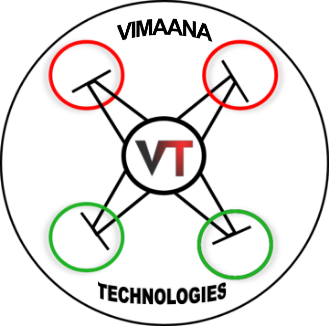 Vimaana Aerospace Technologies Vimaana Aerospace Technologies Vimaana Aerospace Technologies Vimaana Aerospace Technologies 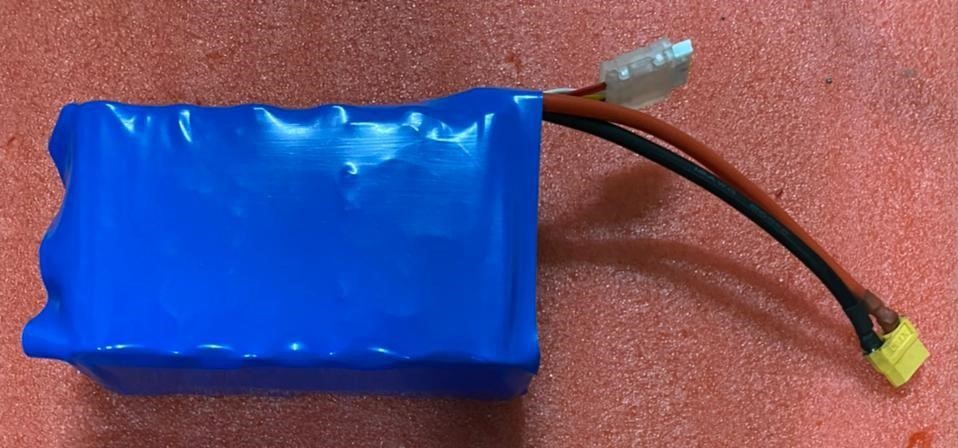 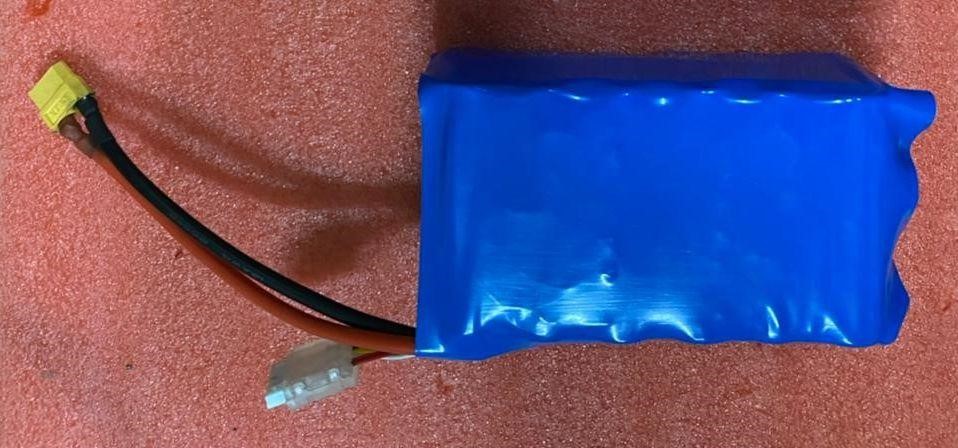 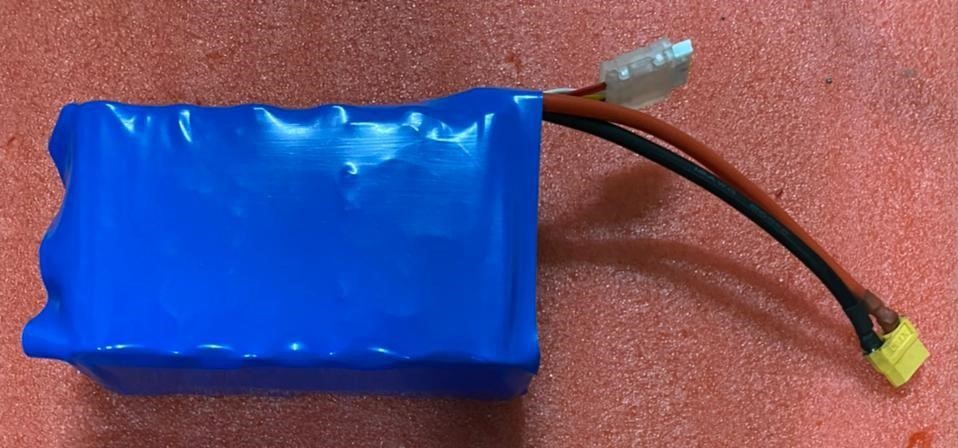 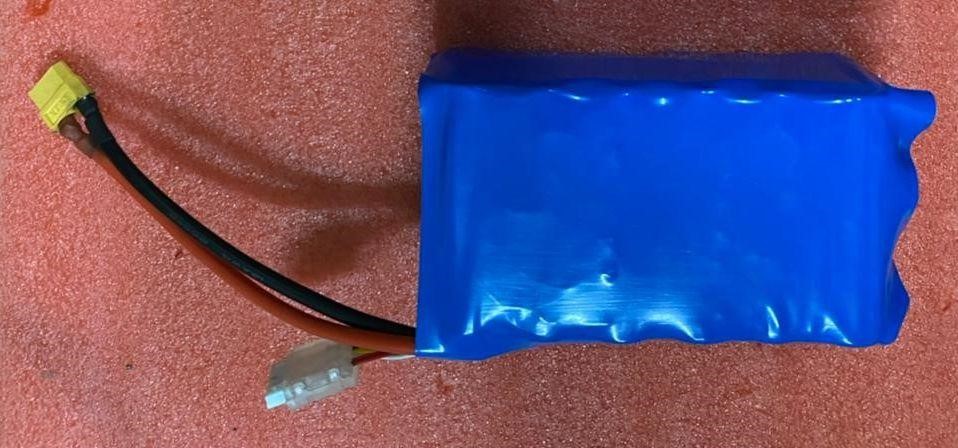 Customized Li-ion BatteriesCustomized Li-ion BatteriesCustomized Li-ion BatteriesCustomized Li-ion BatteriesS no. Battery Capacity ( mAH )No of CellsVoltage ( V)Weight ( g )Watt/ hr142002S7.414031.08284002S7.428062.163126002S7.442093.244168002S7.4560124.325210002S7.4700155.4142003S11.121046.62284003S11.142093.243126003S11.1630139.864168003S11.1840186.485210003S11.11050233.1142004S14.828062.16284004S14.8560124.323126004S14.8840186.484168004S14.81120248.645210004S14.81400310.8142006S22.242093.24284006S22.2840186.483126006S22.21260279.724168006S22.21680372.965210006S22.22100466.26250006S22.22520559.44NOTE: Batteries can be customized for different connector requirements. These batteries can be used for Drones, RC Aircrafts and RC Cars.NOTE: Batteries can be customized for different connector requirements. These batteries can be used for Drones, RC Aircrafts and RC Cars.NOTE: Batteries can be customized for different connector requirements. These batteries can be used for Drones, RC Aircrafts and RC Cars.NOTE: Batteries can be customized for different connector requirements. These batteries can be used for Drones, RC Aircrafts and RC Cars.NOTE: Batteries can be customized for different connector requirements. These batteries can be used for Drones, RC Aircrafts and RC Cars.NOTE: Batteries can be customized for different connector requirements. These batteries can be used for Drones, RC Aircrafts and RC Cars.